ODLAZAK U KAZALIŠTE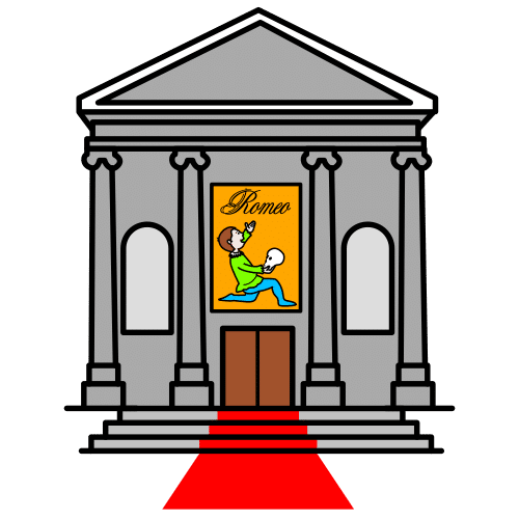 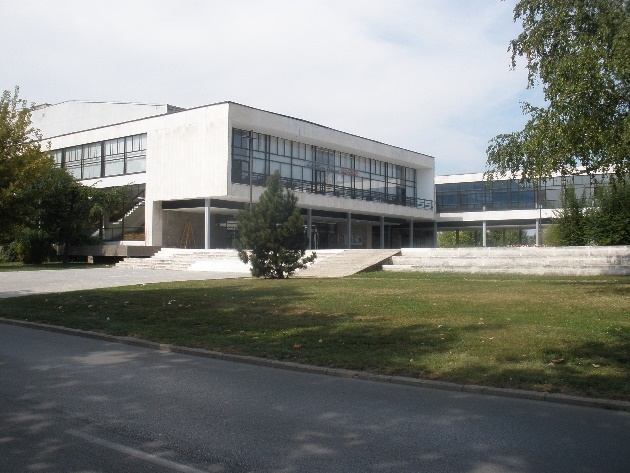 OVO JE KAZALIŠTE.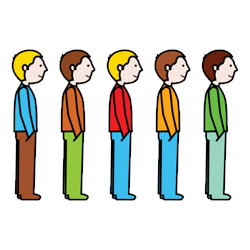 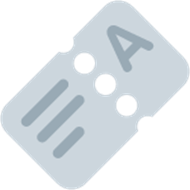 ISPRED KAZALIŠTA ČEKAM U REDU DA DOBIJEM ULAZNICU. 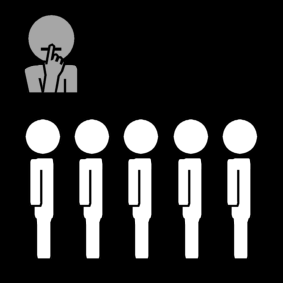 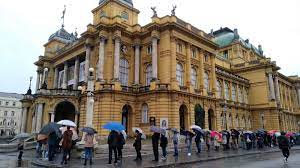 U REDU SE TRUDIM TIHO I MIRNO ČEKATI.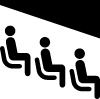 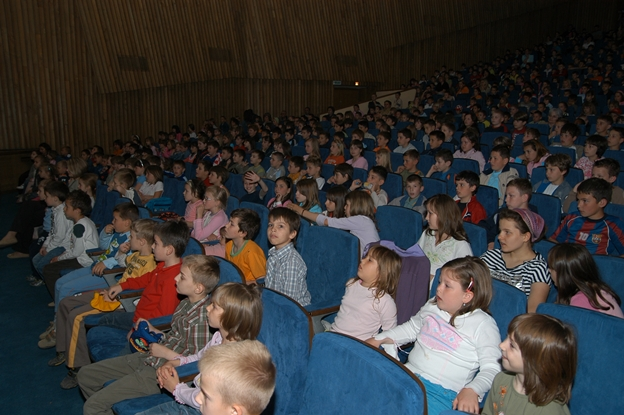 U KAZALIŠTU IZABEREM MJESTO I SJEDNEM. 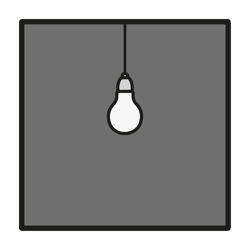 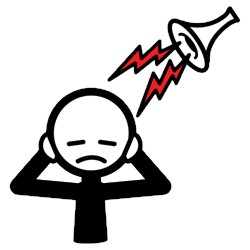 U KAZALIŠTU MOŽE BITI MRAČNO I GLASNO. 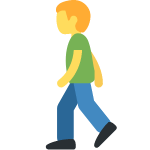 MOGU UZETI PAUZU AKO TREBAM I PITATI DA SE PROŠETAM. 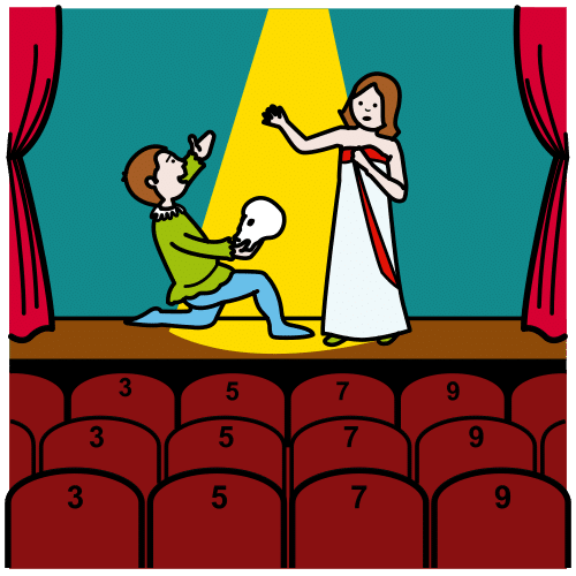 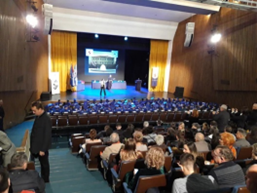 U KAZALIŠTU SJEDIM I TIHO GLEDAM PREDSTAVU.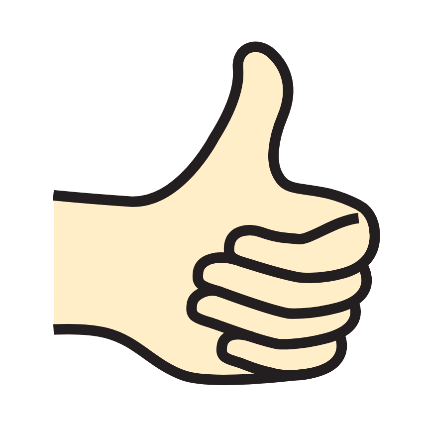 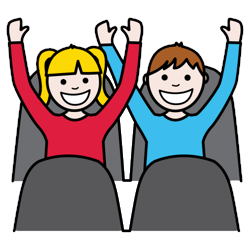 GLEDANJE PREDSTAVE JE ZABAVNO!